РОССИЙСКАЯ ФЕДЕРАЦИЯСОВЕТ НАРОДНЫХ ДЕПУТАТОВ ОКРУГА МУРОМВладимирская областьРЕШЕНИЕ   	от 18.06.2024                                                                                         № 685       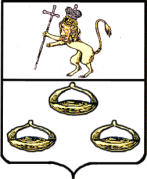 О назначении выборов депутатов Совета народных депутатов округа Муром восьмого созыва и Главы округа МуромВ соответствии с Федеральным Законом от 12.06.2002 № 67-ФЗ «Об основных гарантиях избирательных прав и права на участие в референдуме граждан Российской  Федерации», Законом Владимирской области от 13.02.2003 № 10-ОЗ «Избирательный Кодекс Владимирской области»,  руководствуясь Федеральным законом от 06.10.2003 № 131-ФЗ «Об общих принципах организации местного самоуправления в Российской Федерации» и Уставом округа Муром,  Совет народных депутатов округа Муром                                          РЕШИЛ:1. Назначить выборы депутатов Совета народных депутатов округа Муром восьмого созыва и Главы округа Муром на 8 сентября 2024 года.2. Решение вступает в силу со дня принятия и подлежит официальному опубликованию в средствах массовой информации.Рассылка : по 1 экз. - в дело, ТИК, СМИГотовил:  Консультант по правовым вопросам                                                                                                               Г.П. ИльинаСогласовано:Председатель постоянной комиссиипо местному самоуправлению,законности и правопорядку                                                                                                                Е.Д. Пичугин   Завизировано: Зав.отделом аппарата Советанародных депутатов                                                                            В.В. ШароноваГлава округаПредседатель Совета                              Е.Е. Рычков                              К.Г.Федурин